                                  REPUBLIKA E SHQIPERISE 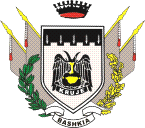                                             BASHKIA KRUJENr____Prot                                    Kruje,me  _____.05.2016      FORMULARI I NJOFTIMIT TE  FITUESIT Për:[ “Bami ” sh.p.k, Tirane]Procedura e prokurimit:E HapurPërshkrim i shkurtër i kontratës:”Rehabilitim  i skemes ujitese te rezervuarit Thumane”Fondi limit :25’833’275  leke pa t.v.shPublikime të mëparshme (nëse zbatohet)Jo: Buletini i Njoftimeve Publike [Data] [Numri]Kriteret e përzgjedhjes së fituesit:  çmimi më i ulët XNjoftojme se, kane qenë pjesëmarrës në procedurë këta ofertues me vlerat përkatëse të ofruara:“Shendelli” shpk  Fier me administrator  Z.Yzeidin Boxhaj,nr NIPT  K07924803N, me vlere 18’536’313 leke pa tvsh( tetembedhjetemilion e peseqind e tridhjeteegjashtemijee treqind e trembedhjete )“Anbi”shpk Fier me administrator Z. Artur Zanaj,me NIPT K02715442R,me vlere  24’287’327 leke pa tvsh(njezetekatermilion e dyqind e tetedhjeteeshtatemije e treqind e njezete e shtate).Bashkimi i Operatoreve ekonomike’Alba-Di”shpk Diber me administrator Z.Xhelil Mazari me  NIPT J77304720A dhe “Bajrami-N”shpk Elbasan,me administrator Z.Florenc Musta,me NIPT K02727202O,perfaqesuar me prokure nga operatori ekonomik” Alba-Di”shpk,me vlere 20’783’634 leke pa tvsh(njezetmilion e shtateqind e tetedhjete e tremije e gjashteqind e tridhjete e kater).“Alko-Impex general Construcion”Dege e shoqerise se huaj, Tirane me administrator z.Arber Abazi,me NIPT K91326028L,me vlere 22’083’968leke pa tvsh(njezete e dymilione tetedhjete e tremije e nenteqind e gjashtedhjete e tete)5.B-93 sh.p.k , Fier, me administrator Shpetim Licaj ,me nipt J62903508R,me vlere  19’847’958(nentembedhjetemilion e tetqind e dyzete e shtatemije e nenteqind e pesedhjete e tete)6.Bami sh.p.k , Durres,Fushe Kruje , me nipt J94416206R,me administrator Besnik Bami me vlere 25’623’340 leke pa tvsh(njezete e pesemilion e gjashteqind e njezet e tremije e treqind e dyzet)7.”Be-Is” shpk Kukes,me administrator Z. Hamz islamaj,me NIPT K71412003A,me vlere   25’759’520 leke pa tvsh(njezete e pesemilion e shtateqind e pesedhjete e nentemije e peseqind e njezet).8.’ Bashkimi i Operatoreve ekonomike’Bean”shpk Fier me administrator Z.Eva Sadushi  me    NIPT J72510445QA dhe “Beladi ”shpk Elbasan,me administrator Z.Tefik Venari,me NIPT J62903254C,perfaqesuar me prokure nga operatori ekonomik” Bean”shpk,me vlere 19’298’965leke pa tvsh(nentembedhjetemilion e dyqind enentedhjetee tetemije enenteqind e gjashtedhjeteepese).9. “Curri sh.p.k , Tirane, me administrator Faik Curri me Nipt J67902718S,me vlere 25’824’202 leke pa tvsh(njezete e pesemilion e tetqind e njezet e katermije e dyqind e dy).10.”Klajger-Konstruksion” shpk  Tirane ,me administrator Z. Sadik Lumi,me vlere 21’993’854 leke pa tvsh(njezete  njemilion e nenteqind e nentedhjete e tremije e tetqind e epesedhjete e kater).11.’Kombeas” shpk lezhe,me administrator Z.Astrit Nagolli,me Nipt K88103301J,me vlere 17’426’378 leke pa tvsh(shtatembedhjetemilion e katerqind e njezete e gjashtemije etreqind e shtatedhjete e tete)12.’Kthella”shpk Lezhe ,me administrator Z. Pjeter Nikolli me Nipt J69303023D,me vlere 21’451’417leke pa tvsh(njezete e njemilion e katerqind e pesedhjete enjemije e katerqind e shtatembedhjete).13.’Kupa’shpk Tirane,me administrator Z. Shkelqim Kupa,me NIPT K51615512C me vlere 18’851’622 leke pa tvsh(tetembedhjetemilion e teteqind e pesedhjete e njemije e gjashteqind e njezet e dy)14. Bashkimi i operatoreve England sh.p.k,Diber” me nipt J96829419D ,me administrator    Rasim Daci, dhe Pienvis sh.p.k,Tirane, me administrator Pilo Keri dheNipt  K12410001Q,perfaqesuar me prokure nga “Pienvis” shpk ,me vlere 24’984’304leke pa tvsh(njezete  ekatermilion e nenteqind e tedhjete ekater mije e treqind e kater).15.”Sireta 2F’ shpk Tirane,me administrator Zj.fatime Pali me Nipt K51501008J,me vlere 20’555’555 leke pa tvsh(njezetemilion e peseqind e pesdhjete e pesemije e peseqind e pesedhjete epese)Janë skualifikuar ofertuesit e mëposhtëm:Shendelli sh.p.k me vlere  18.536.313 leke pa tvsh per keto arsye:Mjetet e paraqitura per kryerjen e punimeve kane problem pasi nuk kemi dokumenta qe vertetojne posedimin e mjeteve te transportit veteshkarkues te tonazhit 5 -10 ton (cope 2).Gjithashtu nuk kemi dokumenta qe provojne posedimin autobotit te ujit (cope 1).Anbi sh.p.k  me vlere: 24.287.327 leke pa tvsh per keto arsye:Mungon deklarata per specifikimet teknike sipas shtojces 5.Mungon deklarata mbi konfliktin e interest sipas shtojces 7.Mungon deklarata mbi gjendjen gjyqesore sipas shtojces 11.Mungon deklarata mbi disponueshmerine e mjeteve sipas shtojces 3.Mungon deklarata qe drejtuesi teknik i perfshire ne licensen e shoqerise do jete i disponueshem. Mungojne certifikatat ISO 9001-2008,14001-2004 dhe 18001-2007 te kerkuara ne DST.Mungojne vertetimet per taksat vendore dhe nga tatimet qe subjekti nuk eshte debitor.Mungon vertetimi per xhiron mesatare te 3 viteve te fundit si edhe deshmia nga administrata tatimore per punesimin mesatar prej 28 punonjesish per periudhen janar-dhjetor 2015 dhe janar-shkurt 2016.Mungon bilanci i certifikuar per vitin 2013.Mungojne deshmite per posedimin e mjeteve, Betoniere, Autobetoniere 10 m3 (cope 2), Autobot uji (cope 1)Albadi sh.p.k me vlere :20.783.634 leke pa tvsh per keto arsye:Pasqyrat financiare te vitit 2014 per subjektin Alba Di nuk jane te certifikuara pasi jane vetem me vulen e shoqerise dhe jo te administrates tatimore.Pasqyrat financiare te vitit 2015 per subjektin Bajrami shpk jane te pacertifikuara pasi nuk jane te vulosura nga administrate tatimore.Kontratat per punime te ngjashme te paraqitura nga subjekti Alba Di kane problem pasi Kontrata per sistemimin e kanalit ujites Gjarice-Brezhdan-Ushtelenze nuk eshte e tre viteve te fundit sic eshte kerkuar dhe per kete arsye nuk merret ne konsiderate.Kontrates mes subjektit Alba Di dhe Bordit te Kullimit Mat i mungon certifikata e marrjes ne dorezim te punimeve.Ndersa kontrata ndermjet Bordit te Kullimit Durres dhe Alba Di ka nje vlere nen 50 % te vleres se objektit qe prokurohet dhe si rrjedhoje nuk mund te merret ne konsiderate pasi subjekti Alba Di eshte subjekti me perqindjen me te madhe ne bashkim.Ne licensen e e shoqerise Alba Di mungon kategoria NP.12 (punime te inxhinierise se mjedisit).Mjetet e paraqitura per kryerjen e punimeve kane problem pasi per mjet transporti veteshkarkues te tonazhit 5 -10 tone eshte paraqitur deshmi posedimi vetem per nje te tille nga dy qe jane kerkuar.Nuk kemi deshmi per posedimin e kamioncines 3.5 ton (cope 1)Alko- Impex  me vlere: 22.083.968 leke pa tvsh  per keto arsye:       Kontratat per punime te ngjashme te paraqitura nga subjekti kane probleme pasi kontrata per rikonstruksionin e rruges Komsi – Burrel nuk eshte e tre viteve te fundit sic eshte kerkuar.Kontrates ndemjet subjektit dhe Komunes Frakull per ndertimin e rrjetit KUZ per fshatin Kashisht i mungon nje nga komponentet kryesor te kerkuar qe eshte certifikata e marrjes ne dorezim te punimeve.Ndersa kontrata per pune te ngjashme e ekzekutuar ne Kosove edhe pse ka vlere te madhe nuk i ploteson komponentet e kerkuar ne DST sipas standardeve Shqipetare dhe nuk mund te merret ne konsiderate.Mjetet e paraqitura nga subjekti me dokumenta te shtetit te Kosoves nuk kane dokumentacion te qarte ne lidhje me siguracionin e detyrueshem, dhe pagesen e taksave vjetore.Nga verifikimi rezulton qe subjekti nuk ka paraqitur vertetim posedimi per kamione mbi 10 ton (cope 2)B-93 me vlere: (19,847,958.64) leke pa tvsh per keto arsye:Certifikatat ISO 9001-2008, ISO 14001-2004, ISO 18001-2007 te kerkuara ne DST pas verifikimit nga ana e komisionit ne faqen zyrtare WEB te shenuar ne certifikataten perkatese nuk rezultojne qe te jene te regjistruara dhe si rrjedhoje konsiderohen te pavlefshme. Gjithashtu per mjetin e kerkuar te tipit Autobot uji (cope 1) eshte paraqitur nje mjet i pershtatur per tu perdorur si autobot uji dhe jo mjet specific i tipit autobot.Bean me vlere:(19,398,965.00) pa tvsh, per keto arsye:Shtojca 9 per disponueshmerine e mjeteve eshte e perbashket per te dy subjektet. .Deklarata nga administratori  qe drejtuesi teknik i perfshire ne licensen e shoqerise do te jete i disponueshem mungon nga Beladi shpk.Kontratat per pune te ngjashme jane me problem pasi Beladi shpk te vetmen kontrate qe ka sjelle nuk eshte e tre viteve te fundit por me e hershme (2012) dhe rrjedhimisht nuk konsiderohet kontrate e vlefshme. Subjekti ka paraqitur deshmi  qe posedon vetem nje autobetoniere nga dy qe i jane kerkuar gjithashtu edhe per mjet transporti vete shkarkues jane paraqitur dokumenta vetem per nje mjet nga dy te kerkuar ne DST.Curri me vlere (25,824,202.) leke  tvsh per keto arsye: Subjekti ka paraqitur si kontrata per punime te ngjashme dy kontrata qe nuk jane te tre viteve te fundit por me te hershme (2010 dhe 2012) dhe rrjedhimisht nuk mund te merren ne konsiderate si kontrata te vlefshme.Klajger Konstruksion  me vlere :  (21,993,854)  leke pa tvsh per keto arsye :Kontrata per punime te ngjashme nuk eshte e tre viteve te fundit por e 2012.Ndersa shtojces se kontrates fillestare i mungon akti i marrjes ne dorezim te punimeve. Per mjetet e kerkuara per realizimin e punimeve mungon nje mjet transporti veteshkarkues i tonazhit 5 -10 ton pasi eshte paraqitur dokument vetem per nje mjet gjithashtu edhe per autobetoniere eshte paraqitur dokument posedimi vetem per nje nga dy te kerkuar. Kombeas me vlere:(17.426.378) leke pa Tvsh per keto arsye: Mungojne vertetimet per taksat vendore nga dy seli te tjera qe figurojne ne ekstraktin historik te QKR si Bashkia Lac dhe Bashkia Has. Kontrata per pune te ngjashme qe eshte paraqitur ndermjet subjektit dhe Bordit te Kullimit Lezhe ne baze te formularit te vleresimit eshte konsideruar problematike dhe eshte firmosur me verejtje nga autoriteti kontraktor.Mjetet e vena ne dispozicion nga subjekti per kryerjen e punimeve kane mangesi pasi nuk kemi deshmi per disponimin e Autobetoniereve 10 m3 (cope 2) si edhe per diponimin e mjeteve te transportit veteshkarkues te tonazhit 5-10 ton (cope 2).Listepagesat e punonjesve per muajt shtator 2015 – shkurt 2016 nuk jane te konfirmuara pasi jane paraqitur vetem listepagesat te pafirmosura nga administratori te pa shoqeruara me pagesen ne banke te FDP-ve per kto muaj.Kthella me vlere : (21,451,417.) leke pa tvsh per keto arsye :Mjetet e paraqitura nga subjekti per realizimin e kontrates kane problem pasi kontrata e qirase nr.6434 rep, 3164 kol date 07.11.2015 e lidhur mes subjektit Kthella shpk dhe subjektit Albit Construction shpk me objekt dhenien me qira te mjeteve te tipit ATV (autobetoniere) eshte kontrate qiraje me kusht qe ne rast se qiramarresi nuk i perdor keto mjete aktualisht ne realizimin e ndonje kontrate per punime, mjetet mbahen dhe perdoren nga qiradhenesi.Ky kusht cenon realizimin e kontrates se qirase pasi qiramarresi duke mos i poseduar keto mjete nuk ka garanci per marrjen e tyre ne cdo moment per perdorim dhe konkretisht per objektin qe prokurohet pasi mund te egzistojne dhe kontrata te tjera te kesaj natyre per keto mjete dhe mjetet mund te jene te angazhuara ne kontrata te tjera punimesh qe perkojne me afatet e punimeve per objektin qe prokurohet perderisa nuk kemi deklarate specifike te qiradhenesit ne lidhje me disponibilitetin e mjeteve per objektin qe prokurohet pamvarsist se nuk eshte kerkuar nga ana jone por ne kete rast lind nevoja pasi kontrata Kupa  me vlere: (18,851,622.36) leke pa tvsh per keto arsye:Mjetet e paraqitura nga subjekti per kryerjen e punimeve kane probleme pasi per mjetin e transportit veteshkarkues te tonazhit 5-10 ton (cope 2) kemi deshmi posedimi vetem per nje nga dy te kerkuar.Ne dokumentat e tenderit eshte kerkuar nje mjet autobot uji nderkohe qe subjekti ka paraqitur deshmi per nje mjet te tipit kamioncine e improvizuar si autobot uji.Pienvis me vlere : (24,984,304) leke pa Tvsh  per keto arsye :Subjekti Pienvis sh.p.k  nuk ka paraqitur vertetimet per taksat vendore nga  4 seli te tjera qe figurojne ne ekstraktin historik te QKR, perkatesisht  ne Bashkine Berat,  Durres, Lushnje e Sarande..Kontratat per punime te ngjashme e paraqitur nga subjekti England shpk si subjekti me perqindjen me te madhe te pjesemarrjes ne bashkim ka nje vlere pa tvsh nen 50 % te vleres se objektit qe prokurohet dhe rrjedhimisht nuk mund te konsiderohen si kontrata te vlefshme.Certifikatat ISO 9001-2008, ISO 14001-2004, ISO 18001-2007 te paraqitura nga subjekti Pienvis nuk jane te verifikueshme per validitetin e tyre pas kontrollit te bere ne faqen zyrtare te kompanise se certifikimit Euro Cert qe i ka leshuar ato.Sireta  2F  me vlere : 20.555.555 leke pa tvsh per keto arsye :Mjetet e paraqitura nga subjekti per kryerjen e punimeve kane probleme pasi nuk kemi dokument qe verteton posedimin e kamioncines 3.5 tone (cope 1) gjithashtu per mjet transporti veteshkarkues te tonazhit 5 -10 ton (cope 2) kemi dokumenta vetem per nje nga dy te kerkuar.Gjithashtu per mjetin e kerkuar te tipit Autobot uji (cope 1) eshte paraqitur nje mjet APV i pershtatur si bot uji.Duke iu referuar procedurës së lartpërmendur, informojmë seBami sh.p.k , Durres,Fushe Kruje , me nipt J94416206R,me administrator Besnik Bami se oferta e paraqitur, me një vlerë të përgjithshme prej  25’623’340 leke pa tvsh(njezete e pesemilion e gjashteqind e njezet e tremije e treqind e dyzet)është identifikuar si oferta e suksesshme.Jane  identifikuar si oferta te suksesshme me renditje si vijon duke u nisur nga kriteri,cmimi me i ulet operatoret ekonomik si vijojne.1.Bami sh.p.k , Durres,Fushe Kruje , me nipt J94416206R,me administrator Besnik Bami me vlere 25’623’340 leke pa tvsh(njezete e pesemilion e gjashteqind e njezet e tremije e treqind e dyzet)2.Be-Is” shpk Kukes,me administrator Z. Hamz islamaj,me NIPT K71412003A,me vlere   25’759’520 leke pa tvsh(njezete e pesemilion e shtateqind e pesedhjete e nentemije e peseqind e njezetDuke iu referuar procedurës së lartpërmendur, informojmë seBami sh.p.k , Durres,Fushe Kruje , me nipt J94416206R,me administrator Besnik Bami se oferta e paraqitur, me një vlerë të përgjithshme prej  25’623’340 leke pa tvsh(njezete e pesemilion e gjashteqind e njezet e tremije e treqind e dyzet)është identifikuar si oferta e suksesshme.Rrjedhimisht, jeni i lutur të paraqisni pranë [Bashkia Kruje] sigurimin e kontratës, siç parashikohet në dokumentat e tenderit, brenda30 ditëve nga dita e marrjes/publikimit të këtij njoftimi. Në rast se nuk pajtoheni me këtë kërkesë, ose tërhiqeni nga nënshkrimi i kontratës, do të konfiskohet sigurimi i ofertës suaj (nëse është kërkuar) dhe kontrata do t’i akordohet ofertuesit vijues në klasifikimin përfundimtar, oferta e të cilit është dorëzuar me një vlerë të përgjithshme prej [nuk ka ], siç parashikohet në nenin 58 të Ligjit nr.9643 datë 20.11.2006 “Për prokurimin publik”, i ndryshuar.Njoftimi i Klasifikimit është bërë në datë 04.05.2016Ankesa: ka ose jo:po-Operatori ekonomik “Shendelli shpk”ka paraqitur ankese prane autoritetit kontraktor me shkresen nr 1780 date 09.05.2016.-Operatori ekonomik “B-93” shpk “ka paraqitur ankese prane autoritetit kontraktor me shkresen nr 1793 date 10.05.2016.-Kane  marrë përgjigje,  dhe iu jane rrezuar pretendimet me Vendimin Nr 15 date 09.05.2016 per ankesen e “Shendelli” sh.p.k si dhe, Vendimi Nr 2 Dt 11.05.2016 per  ankesen e operatorit “B93” sh.p.k.Titullari i Autoritetit Kontraktor Artur Bushi